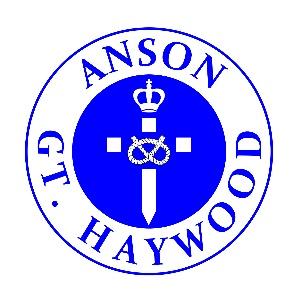 Dear Parents and CarersWhat a busy half term we have had at Anson!A Reflection on this half term:Meet the TeacherWe started the year with a Meet the Teacher evening that was really well attended. Parents and carers were able to tour the classrooms as well as the school and meet the teacher in an informal capacity. A really positive start to the academic year.Standon Bowers ResidentialClass 4 enjoyed a fun packed residential at Standon Bowers at the start of the academic year. For the first time since joining the academy, Anson children were able to join the children from our sister schools forming new friendships and enjoying all that residentials have to offer. The children behaved in an exemplary manner throughout their stay and the CEO was particularly complementary cementing Anson’s reputation for behaviour both inside school and in the public arena – well done Class 4!Harvest FestivalThank you all so much for the incredible donations of food for the Pathway Project. Our harvest Festival, although held in school, was led by Reverend Simon, and Class 4. All the other classes supported the service with songs, poems and pictures which made the service even more joyful. A special thank you to Miss Spennewyn and her teaching team for leading the service with narration which was delivered with such confidence by all the children in the class – thank you Class 4!A special thank you to The Canalside Café for supplying a wonderful Harvest Loaf which was the centre piece of the harvest. Our Worship Council also supported Harvest in St Stephen’s Church which added to the Harvest Service for our wider community. Well done to our Worship Council!Roald Dahl DayWe were able to celebrate Roald Dahl Day early in October. Everyone dressed up as their favourite Roald Dahl character and enjoyed activities related to Roald Dahl. Winners of the best dressed character were awarded with chocolates – congratulations to all the pupils that won!Parent ConsultationsParents and carers were all invited to meet with their child’s class teacher to discuss targets but more importantly to discuss how well their child/children have settled into their new class. The evenings were well attended and parents loved looking at books as well as discussing their child’s progress. Well done to all our children as they have all made good progress from their starting points!Reminder:If you have any concerns regarding your child’s progress, then please remember to make an appointment with your Class Teacher. If you feel that your concerns have not been addressed, then please make an appointment to meet with myself. We operate an open door policy, so if I am not available for a chat on the gate, then making an appointment will ensure your concerns can be heard confidentially.Parent ForumDuring October, we have enjoyed our first Parent Forum. This was an opportunity for parents to say what is going well and discuss any concerns. Our next Parent Forum will be December 2nd December 2022 at 2:15pm. Thank you for completing the google form again an opportunity to express any concerns you might have but also to say what is going well. Thank you.Mental Health and WellbeingThis half term we have celebrated World Mental Health day as well as Health and Wellbeing week. Children have been involved with a number of different activities aimed at encouraging good mental health and wellbeing. These included: baking apple crumble using apples grown in our orchard with Mrs Buckley; baking biscuits with the help of Mrs Forrester; prayer and reflection with Jordan; Tai Chi with Mrs Gethin; an art masterclass with Mrs Lakin; a music workshop with Mrs Rock; prayer in the outdoor classroom; breathing and meditation in the outdoors; health related exercise; gardening in the outdoor classroom with the help of our parent volunteers; and a Fun Run to raise money for out outdoor classroom – what a fantastic end to the half term!Thank you to everyone that helped us make this such a special week!We are passionate about teaching our children core skills needed for life such as reading, writing and mathematics however we are equally passionate about teaching our children the importance of mental health and wellbeing. 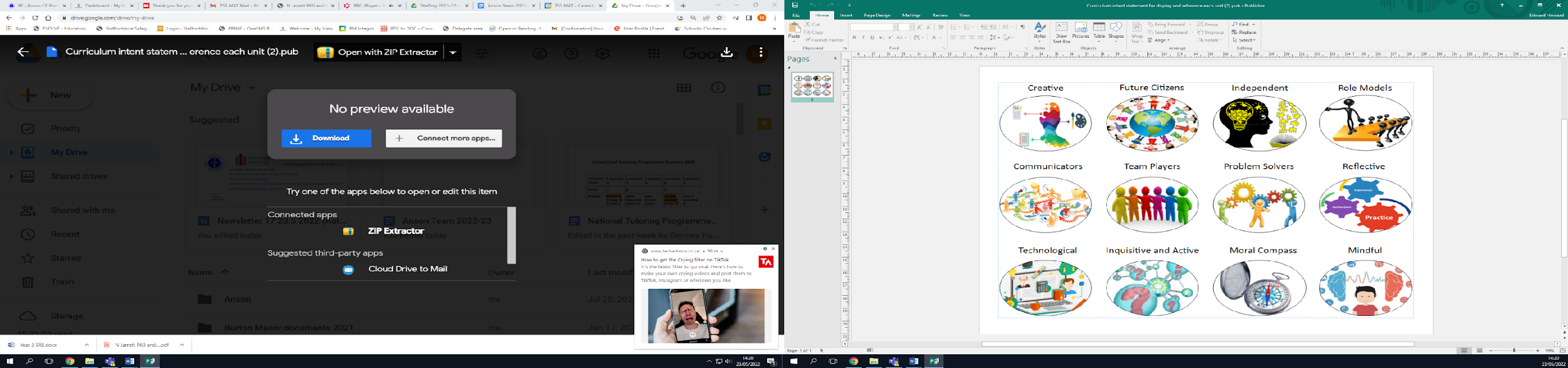 Outdoor ClassroomThe tree house has now been completed and is officially open. The children are so excited to use this space for a multitude of purposes. During worship both last term and this, children expressed their desire to use this space to feel calm and relax. They would like beanbags, board games, books to name a few with a consensus technology excluded. PTFA heard this message and on Friday hosted our whole school sponsored event - Anson Fun Run! All the children ran as far as they could and they should be so proud of their efforts. We will update you regarding Phase 3 of our outdoor classroom on our website: https://www.anson.staffs.sch.uk/children/outdoor-classroom/about-our-outdoor-classroomRemember to check the website blogs to learn more about our learning outdoors.Our gardening phase, in our outdoor classroom, was particularly successful over the summer with sweetcorn, peas, beans, carrots, herbs to name a few growing beautifully. Even though we have had to say goodbye to the summer, with the help of parent volunteers, we have been able to clear and plant more crops that can be harvested in a few months’ time. Thank you to all the volunteers that have stepped in to help keep the weeds at bay and ensure the allotment remains tidy. We feel this area is vital to the health and wellbeing of our children…thank you!!!A big thank you to the team from Colwich Parish Council who came to help clear the growing beds – THANK YOU!PTFA The PTFA held their annual AGM on Friday 14th October in school. Thank you to everyone who stayed for the meeting, without you we would not have been able to hold the AGM. We are really pleased to welcome some new members to the PTFA who have kindly volunteered to give up their time to support the PTFA and our fundraising efforts. This year we already have a number of events planned which we are really excited about and we hope that the children, parents, carers and families will all enjoy. Please keep checking on the PTFA page on the school website for further details, as well as the school notice board and flyers that we will send home with the children. Finally, thank you all once again for the incredible support that you continue to give to the PTFA fundraising efforts. Bev Brookes – Chair; Gabbi Leeming - Deputy Chair; Hannah Forrester – Secretary; and Jayne Leeming - TreasurerGeneral members:Rebecca Johnson, Victoria Eades, Katie Turner, Gary Brookes, Gemma Willis, Sarah Charlesworth, Caitlin Greaves.New School MenuMrs Buckley has worked exceptionally hard to deliver the new MAT menu. The menu is in its infancy however the response from the children has been incredibly positive with numbers increasing – which is extremely pleasing. The menu will be reviewed as time goes by, but I am hopeful the variety on offer for meat and vegetarian options will become the new norm. However, if your child is struggling with the new menu and you have concerns, then please contact the office to discuss the matter further.Polite Reminder: Please ensure there are sufficient funds in your ParentPay account before ordering your child’s school dinner.Celebration AssemblyWe would like to offer parents the chance to come into school to celebrate the achievements of their child/children. Class 1 will have their first Celebration Assembly – Friday 4th November2022All Class 1 parents are invited to attend at 2:55pm in the school hall. All children in Class 1 will receive a Star of the Week Certificate! National Tutoring ProgrammeFollowing the success of last year’s tutoring programme, we will be participating in this government initiative again. We have employed Mrs Conlon, a very experienced teacher, to tutor a number of pupils of various abilities across Class 2 and 3. She provided pupils with additional reading, writing and phonics tuition to help accelerate their progress.  However, after the birth of her baby girl, she can no longer offer this service so we will suspend this offer for a short while. Please check your emails for further updates.Stars of the Week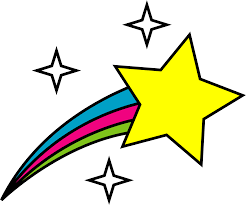 Congratulations to our Stars of the Weeks for Autumn Term 1:Class 2 – Bella-Rose, Florena, Samuel, George, Jake, Erin, Emilia and NoahClass 3 – Jade, Emily, Elsie, Henry, Georgia, Daisy, Ruby and ÁineClass 4 – Esmee, Stanley, Justice, Evie Mae, Alfie, Erin, Rico and EmiliaWell done everyone!Golden Hands will be awarded for children reflecting our Intent Statements in Autumn 2.Happy Birthday to everyone that celebrated their birthday this half term!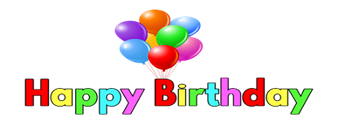 What have we been doing this half term?If you would like to know what your child has been learning over the past few weeks, then take a look at our blogs on the school website. Class 1              https://anson.staffs.sch.uk/blog/category/class-1Class 2              https://anson.staffs.sch.uk/blog/category/class-2Class 3              https://anson.staffs.sch.uk/blog/category/class-3Class 4              https://anson.staffs.sch.uk/blog/category/class-4Homeworkhttps://anson.staffs.sch.uk/children/class-1/about-class-1https://anson.staffs.sch.uk/children/class-2/class-2-homeworkhttps://anson.staffs.sch.uk/children/class-2/class-2-spellingshttps://anson.staffs.sch.uk/children/class-3/class-3-homeworkhttps://anson.staffs.sch.uk/children/class-3/class-3-spellingshttps://anson.staffs.sch.uk/children/class/-4/class-4-spellingshttps://anson.staffs.sch.uk/children/class-4/class-4-homeworkAutumn 2: What’s going on next half term?Extra-curricular clubs: Week Commencing 1.11.2022 -  3:30pm -4:20pmWe are pleased to include extra-curricular clubs for the next 5 weeksMonday – Chess Club, Construction Club, Board GamesWednesday – Anson ChoirThursday – Guitar Club and Book ClubFriday – Football ClubCheck your emails for more details.KEY DATESReturn to school - Tuesday 1st November Open Days for new Reception Children – please make an appointment to view our schoolIndividual photos - Wednesday 9th November - 8-10amRemembrance Service - Friday 11th November - 10:45amChildren in Need - Friday 11th November 2021 - Theme TBC - £1 donationPTFA Disco – Friday 18th November 2022 3:30-5:30pm – details to followChristingle - Thursday 1st December – 2:45pm - All attend Nativity - Wednesday 7th December - times TBC Informal parents meeting - Tuesday 7th December 3.30pm - 5.30pmChristmas Jumper Day - Friday 9th December - £1 donationChristmas Service in Church- Friday 9th December - Class 3 lead - 9:30amNone uniform day - Monday 12th December – details to followChristmas Party Day - Wednesday 14th December - pmChristmas Lunch - Wednesday 14th December - Whole SchoolFather Christmas Visit - Wednesday 14th December - date TBCPTFA Christmas Fayre – Thursday 15th December – details to followBreak up for holidays - Friday 16th DecemberEnd of Term - Monday 19th December - Tuesday 3rd JanuaryDeadline for Primary School - 14th January 2022Before and After School CarePrecious Peeps are able to provide care for children 7:30am – 8:30am and after school 3:25 pm – 5:30pm please contact the office if your circumstances change and additional child care is needed during the term.Key Dates https://www.anson.staffs.sch.uk/eventsTerm Dateshttps://www.anson.staffs.sch.uk/termdatesWe wish you all a lovely holiday and we look forward to seeing you on Tuesday 1st November 2022. The next newsletter will be Friday 16th December 2022.Best wishes,Nicola Jarrett Headteacher 